Nouveautés à la bibliothèque Janvier 2015 liste 3Français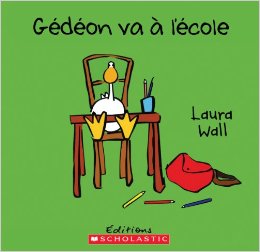 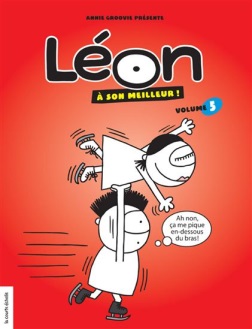 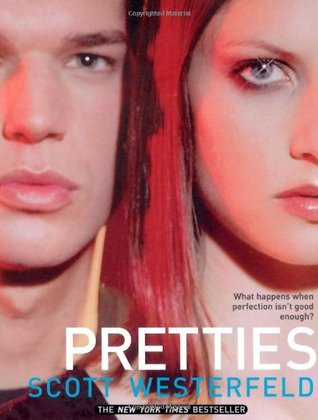 Anglais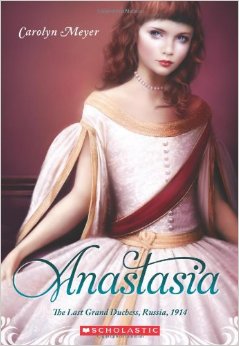 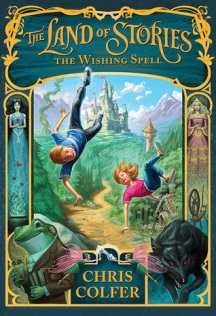 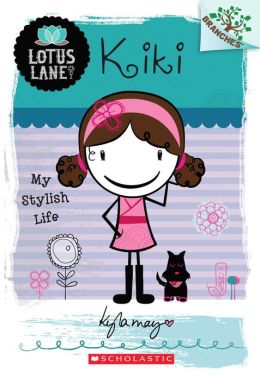 RenseignementTitreCôteGédéon va à l’école – Laura WallA WALGédéon – Laura WallA WALLa nouvelle star de Sourisia -  Geronimo Stilton RJ STIL (60)Léon à son meilleur! Vol. 5 – Annie GroovieBD GRO (5)Les aventures de Gullia – CazenoveBD GUL (1)Les aventures de Van l’inventeur, Ça va Barder! – Jaques GoldstynBD DEB (4)Les aventures de Van l’inventeur, Il m’en faut un! - Jaques GoldstynBD DEB (5)Belle ballerine, Fraisinets – Kareine BlanchardPoint jaune A FRAEn avant la musique!, Fraisinets – Kareine BlanchardPoint jaune A FRABluette, Fraisinets – Kareine BlanchardPoint jaune A FRAPrunelle, Fraisinets – Kareine BlanchardPoint jaune A FRAAmis pour la vie, Fraisinets – Kareine BlanchardPoint jaune A FRAUn conte de fées, Fraisinets – Kareine BlanchardPoint jaune A FRAFraisinette, Fraisinets – Kareine BlanchardPoint jaune A FRAMandarine, Fraisinets – Kareine BlanchardPoint jaune A FRAFramboisine, Fraisinets – Kareine BlanchardPoint jaune A FRAUn hiver fruité, Fraisinets – Kareine BlanchardPoint jaune A FRASpecials, Uglies (3) – Scott WesterfeldR WES (3)Secrets, Le guide de l’univers d’Uglies – Scott WesterfeldR WESPretties, Uglies (2) – Scott WesterfeldR WES (2)Extras, Uglies (4) – Scott WesterfeldR WES (4)TitreCôteAnastasia: The Last Grand Duchess, Russia, 1914-Carolyn MeyerJF MEYKiki, my stylish life – Kyla MayJF MAYWish I might – Willa HavishamF MUR (5)Alli Finkle’s rules for girls, moving day – Meg CabotJF CAB (1)The land of stories, the wishing spell – Chris ColferJF COL (1)TitreCôteEnseigner à l’école qualité – William GlasserREN 371.1 GLALe don de dyslexie – Ronald D. DavisREN 616.8 DAVApprendre! – André GiordanREN 370.1 GIOLa place des savoirs oraux dans le contexte scolaire d’aujourd’hui – Réal BergeronREN 372.6 BED